As the principal of a school participating in the 2018 Victorian International Teaching Fellowship Program, I understand that:It is a requirement of the program that I recommend the applicant to participate in the VITF program based on my knowledge of the applicant as an exemplary teacher who will be a great ambassador for Victorian education. The participation of the teacher in the program will be based on my recommendation.I or my nominee will ensure that the Victorian teacher is kept up to date with current educational initiatives through regular provision of school newsletters and/or other relevant documents.
I or my nominee will be responsible for providing a school induction and orientation program for the incoming overseas teacher.I or my nominee will be responsible for monitoring the ongoing welfare of the incoming ITF and the Victorian ITF.  Should a problem of a personal or professional nature arise, this should be resolved at the school level by the parties concerned.  The International Education Division of the Department of Education and Training (DET) will only become involved should the matter require negotiation on a system to system level.
I or my nominee will be responsible for reporting sick leave and professional development days taken by the incoming ITF to the relevant overseas employing authority.
Short-term absences by the incoming ITF (up to 15 days) will be covered by the school.  In the case of extended absence, reimbursement will be sought through the International Education Division of the DET from the incoming ITF’s employing authority.I understand that if the Victorian ITF is unable to continue an exchange due to unforeseen circumstances, the school will be expected to contribute toward the cost of an overseas replacement teacher.
I have read and accept the Principal’s Undertaking of Responsibility and the Terms and Conditions of the Victorian International Teaching Fellowship Program.   I recommend the applicant as a sound applicant for participation in the Victorian International Teaching Fellowship Program.  

  I do not recommend the applicant as a participant in the Victorian International Teaching Fellowship Program.  (Please  one box)Principal’s signature:  ________________________________________  Date:  __________________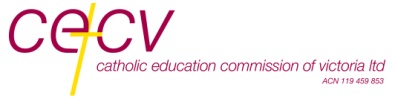 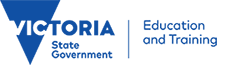 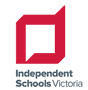 Preferred overseas appointments
Type numbers into the boxes below to indicate your preferences in each category (1 = first choice).
Do not number preferences that you will not accept.SECTION C : PROFESSIONAL DETAILSCurrent teaching & leadership duties
Check the box  in the left column if the incoming teacher may be expected to teach this learning area/subject.
   Current leadership duties
Sequential teaching history- List most recent firstAcademic backgroundAdditional information  (Avoid abbreviations for clarity)1.  Professional excellenceOutline how you demonstrate professional excellence both within and beyond your school.  In your response comment on your classroom practice, leadership experience and capacity, extracurricular contributions and other relevant experience and attributes. ( You may wish to refer to the AISTL Standards)2.  Personal qualities and experienceOutline what personal qualities and experience you have that would ensure you would be a successful Victorian International Teaching Fellow and support your capacity to live and work overseas.3.  Professional learningSpecify how being a Victorian International Teaching Fellow will support your professional learning and career development. 4.  Application of learningThere is an expectation that your learning will contribute to both your school and system. Please indicate how you plan to apply your learning on your return to your school.Double exchange applicationsDouble exchange placements including your spouse/partner are possible, but are usually difficult to obtain.  Specifying a double match as a condition will restrict you chance of success.  If you elect to proceed with a double match, your spouse/partner is required to submit his/her own separate Fellowship application.If you wish to proceed with a double match exchange application, which of the following will be considered? 
Accompanying persons
Provide details of the applicant and any persons who would be accompanying the applicant.  This information is required for visa purposes.Next of kin residing in Australia (During proposed VITF)Power of Attorney to conduct your affairs while overseasCommunity/domestic support personWho will you nominate to support the visiting exchange Fellow in the event of an emergency while you are overseas e.g. medical emergency, burst hot water service etc?Personal ProfileProvide a brief description to enable exchange counterparts and administrators to form a picture of you/your family. Include any community, cultural and recreational interests.AccommodationIndicate the features of the provided sole occupancy accommodation in the table below.
Insurance
Special conditions
Alternative accommodationIf the accommodation you will be providing to the exchange teacher is NOT your usual place of residence, please provide details of the arrangements you will be providing.
House/apartment floor plan.
Within this page insert a floor plan of your house/apartment.
House/apartment photographs
Within this page ONLY, insert a collage of digital photographs of the main rooms of your house/apartment and the exterior aspects front and rear.School profileProvide a description of your school, students, staff and parent organisations.  Also include any non-teaching responsibilities that may/will be expected of the in-coming Fellow.  Use the following points to help shape your profile.  Include the school’s website address.
List the names of the colleagues who will provide in-school support for the in-coming Fellow.

Community profileWithin the space below, provide a profile of your area that would give the visiting Fellow a flavour of your community and surrounding areas.  Use the following points to help you shape your profile.  Provide website URLs /links where possible to enable the exchange teacher to investigate prior to his/her departure.
Location mapsWithin this page, provide two location maps – one of the location of your home within Victoria; the other the location of your home in relation to your school.
SECTION F : LEGAL AGREEMENTVITF Applicant AgreementI _________________________________________________ confirm that I have read the information for                                                                    (print  full name)
applicants and if awarded a Victorian International Teaching Fellowship:I agree to remain teaching in my overseas position for the full twelve-month period of the exchange.I agree to return to my teaching position at the end of my exchange year unless alternative arrangements have been made between my employer and myself and specified in writing.I confirm that suitable sole occupancy accommodation is available for the incoming exchange teacher and accompanying family for the entire period of the exchange.I agree to notify the Department of Education and Training of any changes in my circumstances which may affect my application e.g. the inability to proceed, a change in my employment location, a change in accommodation offered including renovations, criminal conviction, a change in relevant family circumstances or other status.I certify that I have read the Terms and Conditions for Victorian International Teaching Fellowship Program and that I fully understand the Terms and Conditions, and that I agree to abide by all the Terms and Conditions stated.I provide consent for my personal and health information, contained within my application, to be transferred to persons/agencies interstate and overseas.I agree to complete the professional learning program and present my findings at a suitable forum as approved by my education authority.I certify that all the answers given and the information provided on this application, are true and correct.I state that to the best of my knowledge there are no other considerations affecting myself or anyone accompanying me which are likely to affect the successful completion of the exchange.Signature of applicant: _____________________________________________	Date: __________________Witnessed by applicant’s principal: _________________________________	Date: __________________or (Regional Director/ representative if the applicant is a principal)Principal’s name in full:  ___________________________________________APPLICANTS PLEASE NOTE
Failure to notify the Department of Education and Training of any changes indicated in clause 4 of the LEGAL AGREEMENT above, may render your application void.See the following checklist to ensure all required documents have been included.Applications close 1 December 2016.Privacy note:The information contained in this application is being obtained for the purpose of participation in the Victorian International Teaching Fellowship (VITF) Program.  It will be used by the Department of Education and Training (DET) for identifying program participants and matching exchange counterparts.  Other persons/agencies that may be provided with this information are overseas and interstate exchange coordination bodies and support organisations which assist in preparing Fellows for their experience, such as the Victorian International Teachers Association (ITA), the Catholic Education Commission of Victoria and Independent Schools Victoria.  Provision of this information is voluntary.  If you do not wish this information to be given to support organisations, you must inform International Education Division, DET of this in writing.  The information will be stored by the DET securely.  You may correct any information provided by contacting the DET International Education Division on Tel: (03) 9637 3476 or email vitf@edumail.vic.gov.auSECTION G: PRINCIPAL’s MEMORANDUM OF UNDERSTANDINGPRINCIPAL’S UNDERTAKING OF RESPONSIBILITYPrincipal, please read the Memorandum of Understanding and the Terms and Conditions carefully to ensure you understand and accept the conditions of the VITF Program.The Terms and Conditions may be obtained from the applicant or on the Department of Education and Training website at www.education.vic.gov.au/principals/management/Pages/educators.aspx.If the applicant is a principal this memorandum of understanding should be completed by the Regional Director or their nominated representative.Applicant’s name:Principal’s nameSchool:SECTION H:    SummarySECTION H:    SummaryName:School:School address:School phone:Applicant phone:Applicant email:Years of teaching experience:Current teaching role Subjects taught (if secondary)Probable role of incoming teacher:Subjects required (if secondary)Principal name:Principal email:Accompanying family:Type of housing offered:Number of bedrooms offered:Number of bedrooms required:Special considerationsSpecial considerationsChecklistCheck the items  on this checklist to ensure you have completed all requirements of your application.
	All fields of the Personal & School Details section have been completed (SECTION A).	Preferred overseas appointments have been indicated (SECTION B).	All required fields of the Professional Details section have been provided (SECTION C).	All four areas of the Selection Criteria section have been addressed (SECTION D).	All fields of the Exchange Information section have been completed (SECTION E).	A floor plan of your residence has been inserted. (SECTION E)	Digital photographs of your home as specified on page 4 have been inserted. (SECTION E)	A map of your geographic location within Victoria has been inserted.  (SECTION E)	A map showing the location of your home in relation to the school has been inserted. (SECTION E)	A medical certificate has been obtained and is attached.	The application has been signed and dated prior to scanning. (See below).	The Legal Agreement has been signed and witnessed by the principal and is attached (SECTION F).   The Principal’s Memorandum of Understanding has been signed    The Summary page has been completed (SECTION H).
How did you find out about the VITF program? 	A previous VITF recipient at your school.	A previous VITF recipient at another school.	DET website.	A DET circular.	A CECV circular.	A CECV/CEOM flyer.	An independent schools flyer.	At the suggestion of your principal	Other (specify) _____________________________________Applicant’s signature:  __________________________________	       Date:  ______________________
